1- Phrases négatives :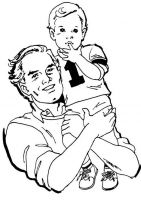 Papa porte le bébé. 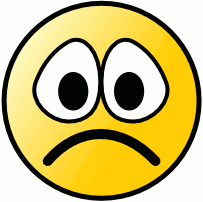 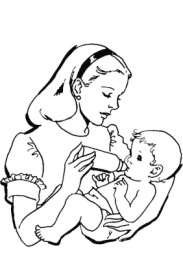 Papa ne porte pas le bébé.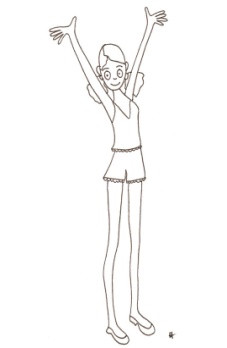 Je suis grande. 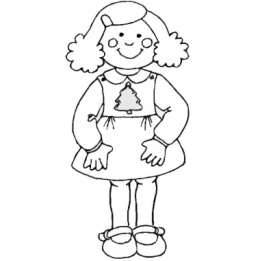 Je ne suis pas grande.2- De nouvelles phrases :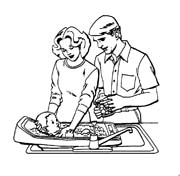 Maman dit : « Il est arrivé ! »À la clinique, papa s’est extasié.Tout le monde est arrivé à la clinique.Je ne suis pas une si petite fille !Caliméro dit : « C’est trop injuste !La clinique est trop grande pour moi !Tout le monde dit que je suis un grand garçon.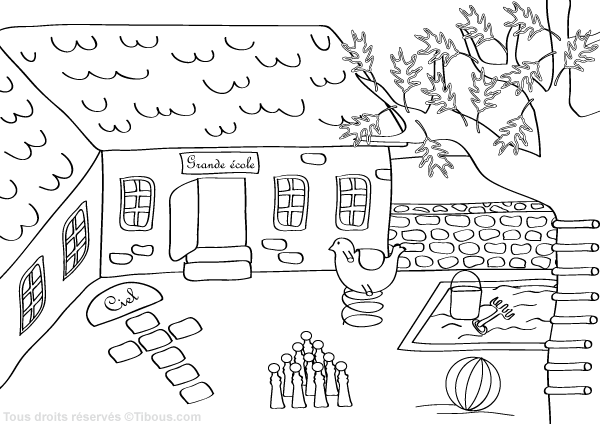 À présent, je suis à la grande école.